SFP25G-BX2733(3327)-10ISFP28BiDi25Gb/s TX1270nmDFB/RX1330nm(TX1330nmDFB/RX1270nm)10km DDM TransceiverPRODUCT FEATURESUp to 25.7813Gbps Data Links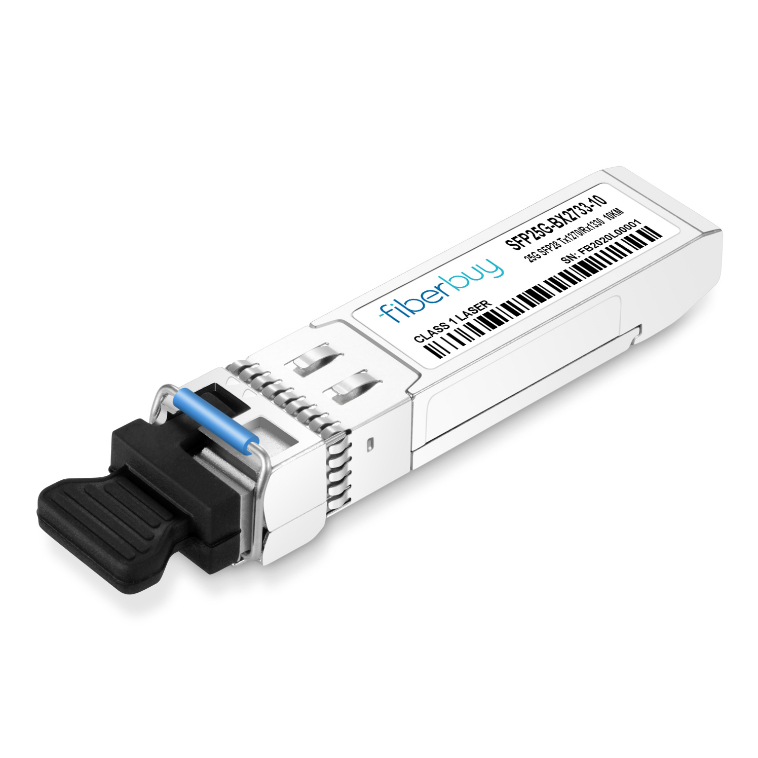 1270nm DFB laser transmitter and PIN/TIA receiver1330nm DFB laser transmitter and PIN/TIA receiverMaximum link length of 10km on Single Mode FiberHot-pluggable SFP28 footprintSingle LC receptacles               Low power dissipationRoHS compliant and lead-freeSupport Digital Diagnostic Monitor interface Single +3.3V power supply-40°C to +85°C case operating temperatureAPPLICATIONS25GBASE-LR EthernetCPRIOrdering informationPin Diagram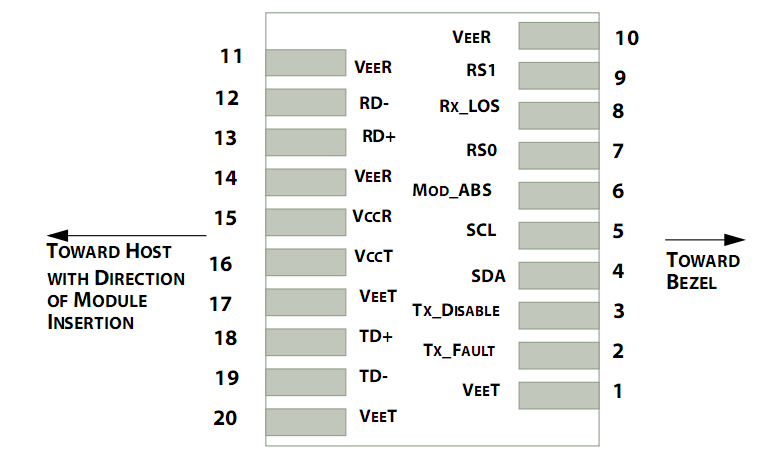 
Pinout of Connector Block on Host BoardPin DescriptionsNotes:1. Circuit ground is internally isolated from chassis ground.2. TFAULT is an open collector/drain output, which is pulled up with a 4.7kΩ – 10kΩ resistor on the host board, but is grounded inside the SFP+ cable plug.3. Laser output disabled on TDIS >2.0V or open, enabled on TDIS <0.8V.4. Should be pulled up with 4.7kΩ – 10kΩ on host board to a voltage between 2.0V and 3.6V. MOD_ABS pull line low to indicate module is plugged in.5. LOS is open collector output. Should be pulled up with 4.7kΩ – 10kΩ on host board to a voltage between 2.0V and 3.6V. Logic 0 indicates normal operation; logic 1 indicates loss of signal.Absolute Maximum RatingsNotes:1.Limited by the fiber cable jacket, not the activeends.2.Non-condensing.Optical Characteristics(TOP = -40°C to 85°C, VCC = 3.3 ± 5% Volts)Electrical Characteristics (TOP = -40°C to 85°C, VCC = 3.3 ± 5% Volts)Notes:1.Into 100Ω differential termination.2.20-80%Measured with Module Compliance Test Board and OMA test pattern. Use of four 1’s and four 0’s in sequence in the PRBS^9 is an acceptable alternative. SFF-8431 Rev 4.13. LOS is an open collector output. Should be pulled up with 4.7kΩ – 10kΩ on the host board. Normal operation is logic 0; loss of signal is logic 1. Maximum pull-up voltage is 5.5V.4. Testing methodology per SFF-8431. Rev 4.1.Digital Diagnostic Memory Map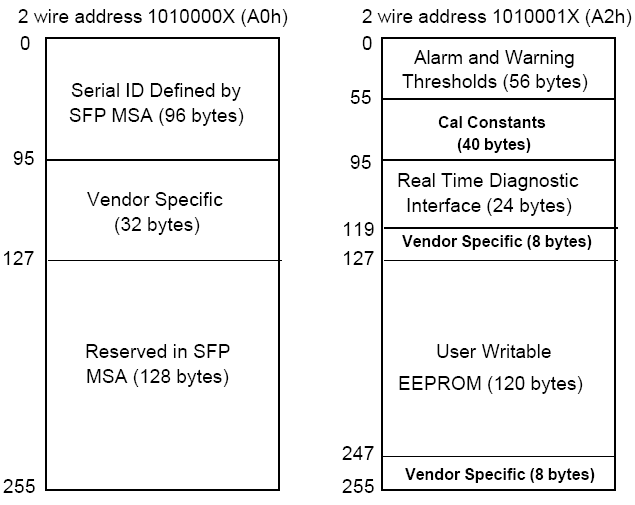 Digital Diagnostic Monitoring InformationRecommended Interface Circuit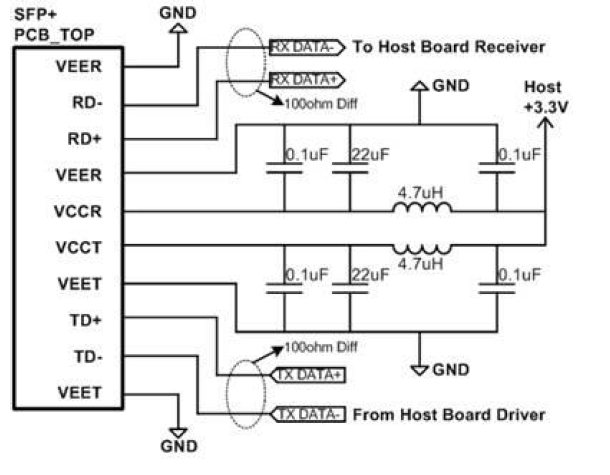 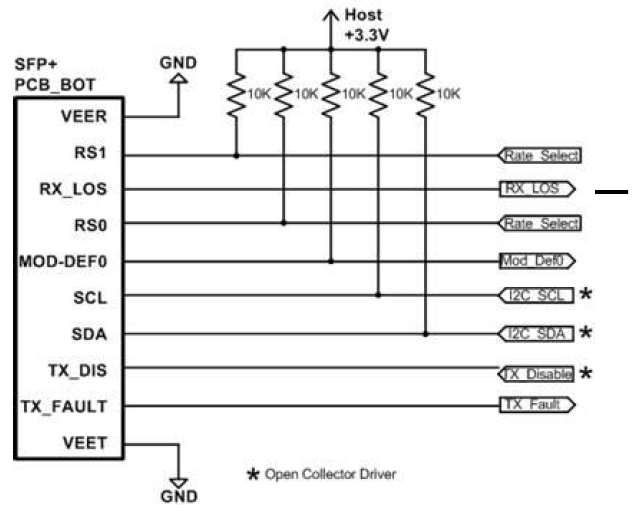 Mechanical Dimensions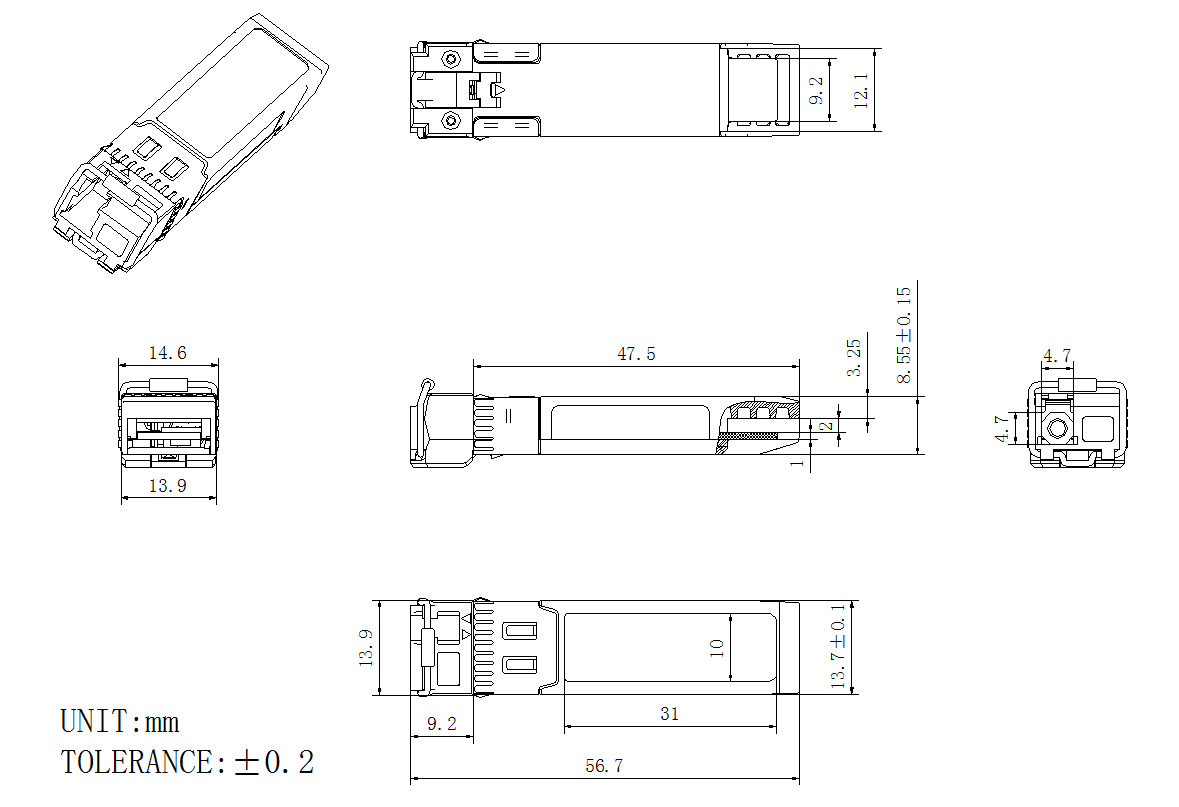 SFP wire mechanicaldrawing(Unit: mm)Revision HistoryPackageProduct part NO.DistanceTemperature RangeSFP28SFP25G-BX2733(3327)-10I10km-40~85℃Pin Symbol Name/Description Ref.1 VEETTransmitter Ground (Common with Receiver Ground) 1 2 TFAULTTransmitter Fault. 2 3 TDISTransmitter Disable.Laser output disabled on high or open. 3 4 SDA2-wire Serial Interface Data Line4 5 SCL2-wire Serial Interface Clock Line4 6 MOD_ABSModule Absent. Grounded within the module4 7 RS0No connection required8 LOSLoss of Signal indication.Logic “0” indicates normal operation. 59 RS1No connection required10 VEERReceiver Ground (Common with Transmitter Ground) 111 VEERReceiver Ground (Common with Transmitter Ground) 112 RD- Receiver Inverted DATA out.AC Coupled 13 RD+ Receiver Non-inverted DATA out.AC Coupled 14 VEERReceiver Ground(Common with Transmitter Ground) 115 VCCRReceiver Power Supply 16 VCCTTransmitter Power Supply 17 VEETTransmitter Ground(Common with Receiver Ground) 118 TD+ Transmitter Non-Inverted DATA in. AC Coupled. 19 TD- Transmitter Inverted DATA in. AC Coupled. 20 VEETTransmitter Ground(Common with Receiver Ground) 1ParameterSymbolMinTypMaxUnitRef.Maximum Supply VoltageVcc-0.53.6VStorage TemperatureTS-4085℃1Case Operating TemperatureTOP-4085℃Relative HumidityRH085%2Parameter Symbol Min. Typ. Max. Unit RemarkTransmitterTransmitterTransmitterTransmitterTransmitterTransmitterTransmitterCenter Wavelength λc126012701280nm Center Wavelength λc132013301340nm Spectral WidthPm1nmAverage Output PowerPavg-72dBmOptical Modulation Amplitude (OMA)Poma-42.2dBmExtinction Ratio ER3.5dBTransmitter Dispersion PenaltyTDP2.7dBRelative Intensity NoiseRin-130dB/HzOptical Return Loss ToleranceTOL20dBTransmitter OFF Output Power POff-30dBm Transmitter eye mask definition {X1,X2,X3,Y1,Y2,Y3}, 25Gbase_LR{0.31, 0.4, 0.45, 0.34, 0.38, 0.4}{0.31, 0.4, 0.45, 0.34, 0.38, 0.4}{0.31, 0.4, 0.45, 0.34, 0.38, 0.4}ReceiverReceiverReceiverReceiverReceiverReceiverReceiverCenter Wavelength λc132013301340nm Center Wavelength λc126012701280nm Receiver Sensitivity, Average Power-13.3dBmReceiver Sensitivity, OMA-12dBmReceiver ReflectanceRfl-26dBmLoss of Signal Assert PA-30dBm Loss of Signal De-assert PD-16dBm LOS Hysteresis PD- PA 0.5 dB ParameterSymbolMinTypMaxUnitRef.SupplyVoltageVcc3.1353.33.465VSupplyCurrentIcc300mATransmitterTransmitterTransmitterTransmitterTransmitterTransmitterTransmitterInput differential impedanceRin1001Differential data input swingVin,pp180900mVTransmit Disable VoltageVD2VCCVTransmit Enable VoltageVENVeeVee+0.8VReceiverReceiverReceiverReceiverReceiverReceiverReceiverDifferential data output swingVout,pp400800mV2LOS FaultVLOS_fault2VccHOSTV3LOS NormalVLOS_normVeeVee+0.8V3Power Supply Noise ToleranceVCCT/VCCRPer SFF-8431 Rev 4.1Per SFF-8431 Rev 4.1Per SFF-8431 Rev 4.1mVpp4ParameterUnitAccuracy Case Temperature℃±3Supply VoltageV±3%Tx Bias CurrentmA±10%Tx Optical PowerdB±3Rx Optical PowerdB±3Version No. Date Description 1.0June 24, 2019Preliminary datasheet 